О внесении изменений в постановление администрации Новокубанского городского поселения Новокубанского района от 28 июня 2012 года № 562 «О конкурсной комиссии по проведению открытых конкурсов по отбору управляющих организаций для управления многоквартирными домами на территории Новокубанского городского поселения Новокубанского района» В соответствии со статьей 161 Жилищного кодекса Российской Федерации, Федеральным законом от 06 октября 2003 года № 131-ФЗ «Об общих принципах организации местного самоуправления в Российской Федерации», законом Краснодарского края от 07 июня 2004 года № 717-КЗ «О местном самоуправлении в Краснодарском крае», Правилами проведения органом местного самоуправления открытого конкурса по отбору управляющей организации для управления многоквартирным домом, утвержденные постановлением Правительства Российской Федерации от 06 февраля 2006 года № 75, руководствуясь Уставом Новокубанского городского поселения Новокубанского района, п о с т а н о в л я ю:1. Внести изменения в постановление администрации Новокубанского  городского поселения Новокубанского района от 28 июня 2012 года № 562                 «О конкурсной комиссии по проведению открытых конкурсов по отбору управляющих организаций для управления многоквартирными домами на территории Новокубанского городского поселения Новокубанского района», согласно приложении, к настоящему постановлению.2. Постановление администрации Новокубанского городского поселения Новокубанского района от 07 апреля 2023 года № 296 «О внесении изменений в постановление администрации Новокубанского городского поселения Новокубанского района от 28 июня 2012 года № 562 «О конкурсной комиссии по проведению открытых конкурсов по отбору управляющих организаций для управления многоквартирными домами на территории Новокубанского района», признать утратившим силу.3. Отделу по жилищным вопросам и капитальному ремонту МКД администрации Новокубанского городского поселения Новокубанского района (Федораева) обеспечить размещение информации о проведении торгов на официальном сайте Российской Федерации в сети Интернет (www.torgi.gov.ru), официальном сайте администрации Новокубанского городского поселения Новокубанского района (www.ngpnr.ru).4. Контроль за выполнением настоящего постановления оставляю                      за собой.5. Настоящее постановление вступает в силу со дня его подписания.Глава Новокубанского городского поселенияНовокубанского района                                                                         П.В. МанаковСОСТАВ комиссии по рассмотрению вопросов по проведению открытых конкурсов по отбору управляющих организаций для управления многоквартирными домами на территории Новокубанского городского поселения Новокубанского район                                           Члены счетной комиссии:Глава Новокубанского городского поселения Новокубанского района                                                                         П.В. Манаков ПРИЛОЖЕНИЕ к постановлению администрации  Новокубанского городского поселения Новокубанского района от  ____________ № ______Синельников Александр Владимирович              Исполняющий обязанности заместителя главы Новокубанского городского поселения Новокубанского района, председатель конкурсной комиссии;Головченко Евгений Владимировичпредседатель Совета Новокубанского городского поселения Новокубанского района, заместитель председателя конкурсной комиссии (по согласованию);Лымарь Андрей Геннадьевич  ведущий специалист МБУ «СМЗ» Новокубанского городского поселения Новокубанского района,  секретарь комиссии (по согласованию);ФедораеваНаталья Сергеевна  начальник отдела по жилищным вопросам и капитальному ремонту МКД администрации Новокубанского городского поселения Новокубанского района (по согласованию);Никитенко Марина Викторовнаначальник управления имущественных и земельных отношений, архитектуры и градостроительства администрации Новокубанского городского поселения Новокубанского района (по согласованию);Объедков Андрей Викторовичзаместитель начальника отдела муниципального контроля администрацииНовокубанского городского поселенияНовокубанского района (по согласованию);Ильющенко              Александр Васильевич депутат Совета Новокубанского городского поселения Новокубанского района (по согласованию)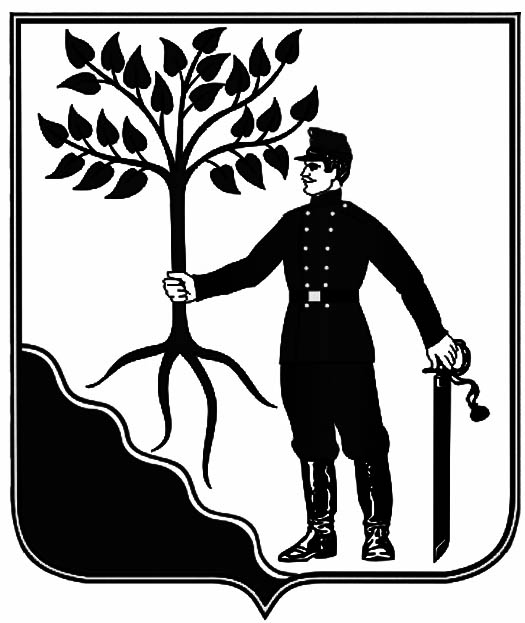 